Pápai Egyesített Labdarúgó Club 2018/2019 ÉvértékelőU12(2007')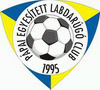 Készítette: Horváth Imre EdzőDátum: 2019.06.10.Bevezető: általánosságban a csapatról:augusztusban vettem át a csapatot. Sok játékost ismertem. Egyrészt az iskolámból, másrészt őket is Radó Tamás edzette. Jó előjelekkel vártam a felkészülést. Nagy létszámú csoport, sok jó képességű játékossal. létszám – létszámváltozások:26 fő alkotta a csoportot, tavaszra 20 főkezdési időpont:2018. augusztus első hete, január második hete.versenyeztetés körülményei:új bajnokságban. Kiemelt I.osztály Észak-Nyugati Csoport 13 csapattal. Szűkített pálya, 5*2 m kapukra, 2x30 perces játék idő, oda-vissza csere lehetőség. Az előző évhez képest kevesebb játék idő/ Bozsik torna 100’ perc/ előzetes tervek: a csapat játékosainak feltérképezése. Az előző edző által küldött értékelések összehasonlítása a tapasztalataimmal. A játékosok posztjainak megismerése, kiválasztása.Edzésmunka:a csapatjáték felépítése, egyéni képzés több posztra, a vonal és területvédekezés begyakorlása. Együttes csapatvédekezés megszervezése. Egyéni tudás fejlesztése, poszt fegyelem fejlesztése, a társakkal való szoros együttműködés, a csapatrészek összhangjának fejlesztése.Tavaszi tervek: legfontosabb feladat:- a csapat védekezésben a két belső védő mozgásának összehangolása, a tolódások pontos végrehajtása a védekezésben. A biztosítások távolságának beállítása. Az egyes posztok betöltése támadás felépítésközben. A támadásbefejezések pontosságának növelése az eredményesség szempontjából.b. felállási forma:- 1-3-2-3 /1- 2-3-3/védekezés 1-4-3-1,c. védekező - támadó játék célkitűzései:- védekezésben a területvédekezés szabályait igyekeztük elsajátítani. Tolódások, biztosítások elsajátítása volt a cél. - támadás felépítésben a gyors, lapos passzos, játékra igyekeztem a hangsúlyt fektetni. A széleken vezetett támadások lövéssel való befejezése volt a cél.Megvalósulás:csapatjátékban az átmenetek váltásában sokat fejlődtek. A visszatámadásban inkább egyéni fejlődések voltak tapasztalható. Az egyéni védekezés taktikai feladatait megismerték és jól alkalmazták a legtöbben. A tolódások, biztosítások kevés hibával valósultak meg. A területszűkítésben viszont voltak hiányosságok. A futó gyorsaságban viszont a kiemelkedő csapatokkal szemben komoly lemaradásunk van. Nincs igazán gyors játékosunk. A támadásfelépítésben is sokat fejlődtünk. A szélességi játékunkat igyekeztünk mélységi játékra váltani, hogy gyorsan sikerüljön a támadó zónába érni. Az őszi játékunkhoz képest sokkal gyorsabban játszottunk előre, viszont a befejezésekkel még mindig sok volt a gond.Bajnokság (tornák) értékelése, helyezés, eredmények, statisztikák:a bajnokságot a végletek jellemezték 4 csapat kiemelkedik. A többi hasonló képességű. A bajnokság felénél komoly hiányérzetem volt az eredményességgel kapcsolatban. Sajnos ez a bajnokság végére sem változott. Az eredménytelenség- a gólképtelenség- valódi gólszerző csatárok hiányának köszönhető.13 csapatból a 12. helyen végeztünk. Játékban, szervezettségben nem maradunk el a nagy többségtől, de a támadásbefejezésekben komoly hátrányban vagyunk. A védekezésünket sikerült jól összerakni. A kapott góljaink /52/ közül 22 ólt az első négy csapat szerezte. 7 csapat kapott több gólt kapott mégis előttünk végzett, mert jóval több gólt szerzett.  Az edzéseken nyújtott jó teljesítményt nem követték a mérkőzésen az eredmények. egyetlen csapat szerzett kevesebb gólt /Üstökös 10/mi 12 gól szereztünk. A legjobb 4 csapattól 22 gólt kaptunk. 7 mérkőzésen egy góllal maradtunk alul. 6 mérkőzés végződött döntetlennel. https://adatbank.mlsz.hu/league/49/0/19376/26.html10 játékosunk szerzett gólt: Banai Zétény 3 gólt, 9 játékos pedig 1-1 gólt ért el.edzéslátogatottság: az ősszel jóra értékelem, 18-20 játékos igen szorgalmasan jár edzésre. Tavasszal sajnos ez az arány sokat romlott. 14-16 főre redukálodtunk. Fűzfa Balázs elköltözött, Németh Dávid családi gondok miatt szinte alig volt edzésen, Pethő Zsombor időközben befejezte a játékot, mert nem megfelelő poszton kívántam szerepeltetni, illetve az edzésen több olyan játékos is megjelent, aki zavarta az edzés munkát. Joó Kristóf tanulmányi /Türr/ munkája, valamint „belefáradt az edzésre járásba” szüneteltette az edzésmunkát. Május utolsó hetében a szülő kérésére visszatért. Kántor Bence Scoliosis gerinc gondjai miatt abba hagyta. Szabó Máté Ugodról érkezett. Jól indult, a végére kicsit elfáradt, visszaesett, de összességben hasznos igazolás volt.sérülések: komoly sérülés nem volt a csapatban, viszont februárban, márciusban sok volt a beteg.előrelépés jelei: a csapatjáték felépítésében és a játékszervezésben sokat fejlődtünk. A védekezés alapjaiban, mint a vonalvédekezés és tolódás sikerült fejlődni. A mérkőzésen csatárként szereplő játékosok összehangolt védekezésében folyamatosan fejlődtek.gondok – problémák: komoly önbizalom hiánnyal küzdenek még a legjobb játékosok is. A gólszerzésben sokat kell fejlődni, mert az kimondottan gyenge. A napi edzésmunkában kiemelt szerepet kapott a támadásbefejezés, sajnos ennek eredménye nem következett be.Tervek:felkészülési mérkőzések (tornák) teremtornára amennyiben meghívást kapunk elmegyünk.Ajkán vettünk részt teremtornán/8 csapat/ 4. hely, Mosonmagyaróvár 7 csapat 5. hely. A tavasszal felkészülési mérkőzéseket Gyirmóttal, Csornával, Ajkával játszottunk. U13 Alközponti válogatottba 5 játékost jelöltem, főleg olyanokat, akik kevesebbet játszottak a bajnokságban. A vidéki 13 éves játékosok főleg Ugod és Pápakovácsiból érkeztek. Komoly lemaradása volt az ajkai és veszprémi körzeti játékosokkal szemben.Hangsúlyos–, megoldásra váró feladatok:a csapatjáték további fejlesztése, illetve az egyéni képzés kiemelt szerepe.